Bath Community School / March EditionBath Community School / March EditionBath Community School / March EditionBath Community School / March EditionBath Community School / March Edition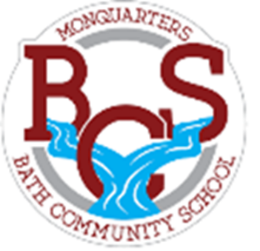                 Monquarter Memo                Monquarter Memo                Monquarter Memo                Monquarter Memo                Monquarter Memo                    Phone: 278-6000                                                                                                            Twitter: @BathMonquarters
                    Website:  http://BCS.nbed.nb.ca/                                        Phone: 278-6000                                                                                                            Twitter: @BathMonquarters
                    Website:  http://BCS.nbed.nb.ca/                                        Phone: 278-6000                                                                                                            Twitter: @BathMonquarters
                    Website:  http://BCS.nbed.nb.ca/                                        Phone: 278-6000                                                                                                            Twitter: @BathMonquarters
                    Website:  http://BCS.nbed.nb.ca/                                        Phone: 278-6000                                                                                                            Twitter: @BathMonquarters
                    Website:  http://BCS.nbed.nb.ca/                                        Phone: 278-6000                                                                                                            Twitter: @BathMonquarters
                    Website:  http://BCS.nbed.nb.ca/                                        Phone: 278-6000                                                                                                            Twitter: @BathMonquarters
                    Website:  http://BCS.nbed.nb.ca/                                        Phone: 278-6000                                                                                                            Twitter: @BathMonquarters
                    Website:  http://BCS.nbed.nb.ca/                                        Phone: 278-6000                                                                                                            Twitter: @BathMonquarters
                    Website:  http://BCS.nbed.nb.ca/                                        Phone: 278-6000                                                                                                            Twitter: @BathMonquarters
                    Website:  http://BCS.nbed.nb.ca/                    Upcoming:                                                      March is Canadian Agricultural Literacy Month!Upcoming:                                                      March is Canadian Agricultural Literacy Month!Upcoming:                                                      March is Canadian Agricultural Literacy Month!Upcoming:                                                      March is Canadian Agricultural Literacy Month!Upcoming:                                                      March is Canadian Agricultural Literacy Month!Upcoming:                                                      March is Canadian Agricultural Literacy Month!Upcoming:                                                      March is Canadian Agricultural Literacy Month!Upcoming:                                                      March is Canadian Agricultural Literacy Month!Upcoming:                                                      March is Canadian Agricultural Literacy Month!Upcoming:                                                      March is Canadian Agricultural Literacy Month!Friday, March 19th  
No school for students 
(Professional Learning day for staff)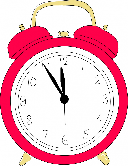 Saturday, March 20thSpring ahead – clocks go ahead 1 hour!Thursday, March 25th Grade 7 and 8 Field trip snowshoeing and bowlingWednesday, March 31st Report Cards go homeGrade 7 & 8 Field trip skiing at Crabbe Mountain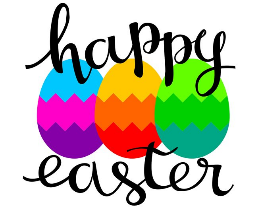 Friday, April 2nd  
Good Friday – no schoolMonday, April 5th  Easter Monday – no school
Wednesday, April 14th  
No school for students(Parent teacher & professional learning day for staff) 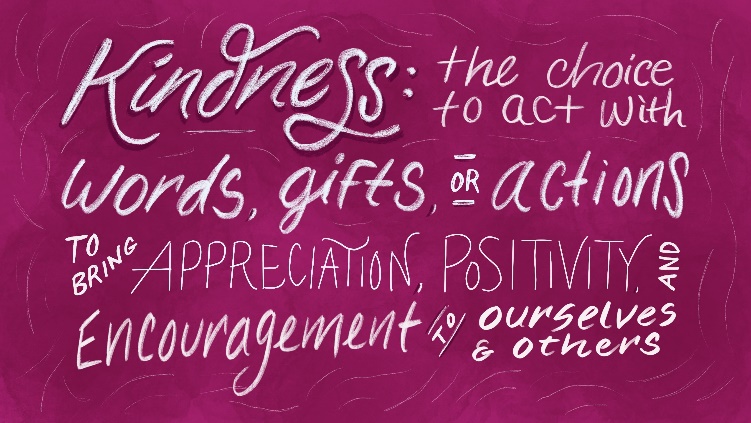 Friday, March 19th  
No school for students 
(Professional Learning day for staff)Saturday, March 20thSpring ahead – clocks go ahead 1 hour!Thursday, March 25th Grade 7 and 8 Field trip snowshoeing and bowlingWednesday, March 31st Report Cards go homeGrade 7 & 8 Field trip skiing at Crabbe MountainFriday, April 2nd  
Good Friday – no schoolMonday, April 5th  Easter Monday – no school
Wednesday, April 14th  
No school for students(Parent teacher & professional learning day for staff) Friday, March 19th  
No school for students 
(Professional Learning day for staff)Saturday, March 20thSpring ahead – clocks go ahead 1 hour!Thursday, March 25th Grade 7 and 8 Field trip snowshoeing and bowlingWednesday, March 31st Report Cards go homeGrade 7 & 8 Field trip skiing at Crabbe MountainFriday, April 2nd  
Good Friday – no schoolMonday, April 5th  Easter Monday – no school
Wednesday, April 14th  
No school for students(Parent teacher & professional learning day for staff) Many of our classrooms have vegetables and flowers growing! 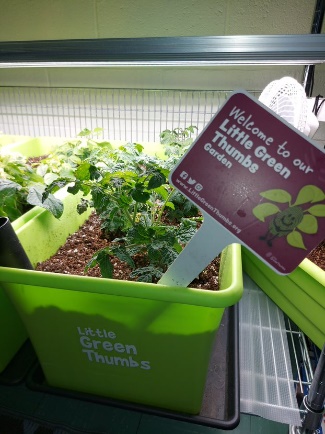 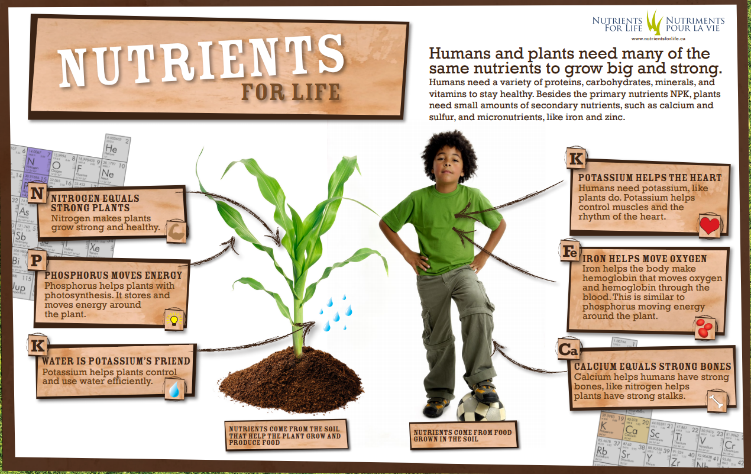 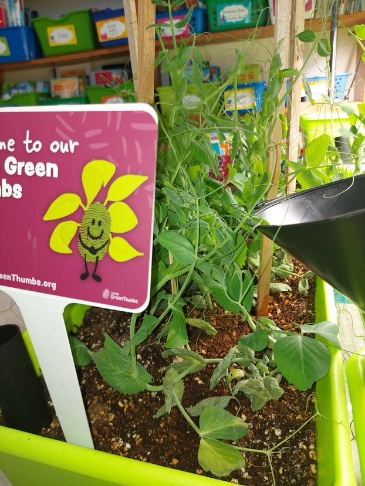 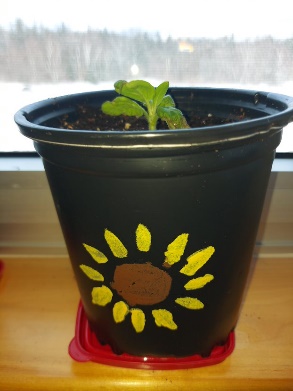 Many of our classrooms have vegetables and flowers growing! Many of our classrooms have vegetables and flowers growing! Friday, March 19th  
No school for students 
(Professional Learning day for staff)Saturday, March 20thSpring ahead – clocks go ahead 1 hour!Thursday, March 25th Grade 7 and 8 Field trip snowshoeing and bowlingWednesday, March 31st Report Cards go homeGrade 7 & 8 Field trip skiing at Crabbe MountainFriday, April 2nd  
Good Friday – no schoolMonday, April 5th  Easter Monday – no school
Wednesday, April 14th  
No school for students(Parent teacher & professional learning day for staff) Friday, March 19th  
No school for students 
(Professional Learning day for staff)Saturday, March 20thSpring ahead – clocks go ahead 1 hour!Thursday, March 25th Grade 7 and 8 Field trip snowshoeing and bowlingWednesday, March 31st Report Cards go homeGrade 7 & 8 Field trip skiing at Crabbe MountainFriday, April 2nd  
Good Friday – no schoolMonday, April 5th  Easter Monday – no school
Wednesday, April 14th  
No school for students(Parent teacher & professional learning day for staff) Friday, March 19th  
No school for students 
(Professional Learning day for staff)Saturday, March 20thSpring ahead – clocks go ahead 1 hour!Thursday, March 25th Grade 7 and 8 Field trip snowshoeing and bowlingWednesday, March 31st Report Cards go homeGrade 7 & 8 Field trip skiing at Crabbe MountainFriday, April 2nd  
Good Friday – no schoolMonday, April 5th  Easter Monday – no school
Wednesday, April 14th  
No school for students(Parent teacher & professional learning day for staff)      Reminder
Students need:two clean masks every daya clean water bottle warm, dry clothes for outdoor recess and/or Phys. Ed     Reminder
Students need:two clean masks every daya clean water bottle warm, dry clothes for outdoor recess and/or Phys. Ed     Reminder
Students need:two clean masks every daya clean water bottle warm, dry clothes for outdoor recess and/or Phys. Ed